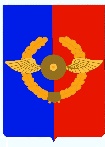 Российская ФедерацияИркутская областьУсольское районное муниципальное образованиеА Д М И Н И С Т Р А Ц И Я Городского поселенияСреднинского муниципального образованияП О С Т А Н О В Л Е Н И Е  От 12.02 .2019г.                             п. Средний                                               №20О внесении изменений в муниципальную программу «Развитие духовно–нравственного воспитания и физического развития молодёжи в Среднинском муниципальном образовании 2017–2021 годы»В связи с необходимостью корректировки финансирования основных мероприятий муниципальной программы «Развитие духовно–нравственного воспитания и физического развития молодёжи в Среднинском муниципальном образовании 2017–2021 годы», в соответствии с Порядком разработки, утверждения и реализации муниципальных программ Среднинского муниципального образования, утверждённым постановлением от 02.11.2017 года № 76, руководствуясь ст.ст. 23, 47 Устава городского поселения Среднинского  муниципального образования, Администрация городского поселения Среднинского муниципального образования ПОСТАНОВЛЯЕТ:   1. Внести в муниципальную программу «Развитие духовно–нравственного воспитания и физического развития молодёжи в Среднинском муниципальном образовании 2017–2021 годы» следующие изменения:1.1. В паспорте муниципальной программы «Развитие духовно–нравственного воспитания и физического развития молодёжи в Среднинском муниципальном образовании 2017–2021 годы» раздел «Ресурсное обеспечение муниципальной программы» изложить в следующей редакции:1.2.  Раздел 5 Ресурсное обеспечение муниципальной программы «Развитие духовно–нравственного воспитания и физического развития молодёжи в Среднинском муниципальном образовании 2017–2021 годы», основного мероприятия «Культурно-массовые мероприятия» на 2017-2021 годы изложить в следующей редакции:Финансирование муниципальной программы осуществляется за счет средств бюджета городского поселения Среднинского муниципального образования. Общий объем финансирования составляет: 16 040,5 тыс. рублей, в том числе: 2017 год –  4 411,7    тыс. рублей;2018 год –  3 246,0    тыс. рублей;2019 год –  5 020,8    тыс. рублей.2020 год -   1 681,0    тыс. рублей2021 год -   1 681,0    тыс. рублей      1.3. Таблица 1 Ресурсное обеспечение реализации муниципальной программы за счет средств бюджета городского поселения муниципального образования изложить в новой редакции (прилагается);1.4. Таблица 2 Прогнозная (справочная) оценка ресурсного обеспечения реализации муниципальной программы за счет всех источников финансирования «Развитие духовно–нравственного воспитания и физического развития молодёжи в Среднинском муниципальном образовании 2017–2021 годы» изложить в новой редакции (прилагается);1.5. Раздел 4 Ожидаемые конечные результаты муниципальной программы изложить в следующей редакции.Поэтапное решение проблем, поставленных в Подпрограмме, позволит:- снизить неблагоприятные тенденции развития демографической ситуации в поселке, уменьшить число разводов, снизить уровень безнадзорности среди детей и подростков; - улучшить социально-бытовые и жилищные условия; - повысить деловую активность молодежи;- создать в молодежной среде условия, способствующие формированию у молодых людей гражданско-патриотической позиции, воспитанию уважения к истории, культуре, традициям.- улучшить физическое здоровье, физическую подготовленность населения; повысить уровень физической подготовки молодежи к службе в вооруженных силах;- расширить услуги в области физической культуры и увеличить    количество участников массовых спортивно - оздоровительных мероприятий;- привлечь к занятиям физической культурой детей, подростков и молодежи, что приведет к снижению   уровня правонарушений и уменьшению количества подростков, употребляющих наркотики;- укрепить семейные отношения;- повысить информированность жителей поселения в области физической культуры и физического здоровья;- увеличить количество спортивных площадок и детских площадок по месту жительства;- увеличить количество спортсменов, спортивных клубов, объединений и улучшить качество их подготовки; - обеспечить участие спортсменов и команд поселения в районных, областных соревнованиях по всем культивирующим в поселении видам спорта;- увеличить число лиц, занимающихся физической культурой и спортом на 3% к уровню предыдущего года.Для достижения поставленных целей Дом культуры осуществляет следующие виды деятельности:•	создание и организация работы кружков, клубов по интересам различной направленности;•	проведение, различных по форме и тематике, культурно-массовых мероприятий, праздников, представлений, конкурсов, концертов, выставок, вечеров отдыха, игровых развлекательных программ, молодёжных и детских дискотек и других форм показа результатов творческой деятельности клубных формирований.•	проведение мероприятий профилактической направленности, призывающие к здоровому образу жизни с трудными детьми и несовершеннолетними;         Организация культурно-досуговых, информационно-просветительских и других мероприятий для всех категорий населения обеспечивается своевременной информацией о проводимых мероприятиях, ценовой доступностью.Одним из главных аспектов культурно-досуговой деятельности является изучение духовных запросов населения, работники учреждений культуры имеют точное представление об интересах людей разного возраста, социального положения, что дает возможность правильно составить перспективные планы работы на год, в которых учитываются:•	праздничные и юбилейные даты;•	народные и национальные праздники;•	мероприятия для детей, подростков и молодежи,•	мероприятия для пожилых людей и людей с ограниченными физическими возможностями;•	мероприятия, направленные на военно-патриотическое воспитание;•	мероприятия для различных категорий населения.Получение проектно-сметной документации для реконструкции здания Дома Культуры.2. Главному специалисту по бюджетной политике (Щерба Н.П.) учесть данные изменения при финансировании мероприятий муниципальной программы.;3. Специалисту -  делопроизводителю Сопленковой О.А. опубликовать настоящее постановление в средствах массовой информации и разместить на официальном сайте Администрации городского поселения Среднинского муниципального образования в информационно-коммуникационной сети «Интернет» www.sredny@mail.ru.4. Вступает в законную силу после размещения на официальном сайте Администрации городского поселения Среднинского5.  Контроль за исполнением настоящего постановления оставляю за собой.Глава городского поселения Среднинского муниципального образования                        В.Д. БарчуковИсточники финансирования   Программы,  в том числе по годам: Расходы (тыс. рублей)Расходы (тыс. рублей)Расходы (тыс. рублей)Расходы (тыс. рублей)Расходы (тыс. рублей)Расходы (тыс. рублей)Расходы (тыс. рублей)Всего201720182018201920202021Средства местного бюджета16040,54 411,73246,05020,85020,81681,01681,0Другие источники-------Планируемые результаты реализации программы16040,54 411,73246,05020,85020,81681,01681,0Наименование программы, подпрограммы, ведомственной целевой программы, основного мероприятияОтветственный исполнитель, соисполнители, участники, исполнители мероприятийРасходы 
(тыс. руб.), годыРасходы 
(тыс. руб.), годыРасходы 
(тыс. руб.), годыРасходы 
(тыс. руб.), годыРасходы 
(тыс. руб.), годыРасходы 
(тыс. руб.), годыНаименование программы, подпрограммы, ведомственной целевой программы, основного мероприятияОтветственный исполнитель, соисполнители, участники, исполнители мероприятий2017 2018 2019 2020 2021всего1234578Программа «Развитие духовно–нравственного воспитания и физического развития молодёжи в Среднинском муниципальном образовании 2017–2021 годы»всего, в том числе:4411,73246,05020,81681,0.1681,016040,5Программа «Развитие духовно–нравственного воспитания и физического развития молодёжи в Среднинском муниципальном образовании 2017–2021 годы»ответственный исполнитель программыАдминистрация СМО, гл. специалист по организационным вопросам и кадрам, ведущий специалист по социальной политике4411,73246,05020,81681,01681,016040,5Программа «Развитие духовно–нравственного воспитания и физического развития молодёжи в Среднинском муниципальном образовании 2017–2021 годы»-----Программа «Развитие духовно–нравственного воспитания и физического развития молодёжи в Среднинском муниципальном образовании 2017–2021 годы»-----Программа «Развитие духовно–нравственного воспитания и физического развития молодёжи в Среднинском муниципальном образовании 2017–2021 годы»-----Программа «Развитие духовно–нравственного воспитания и физического развития молодёжи в Среднинском муниципальном образовании 2017–2021 годы»------Основное мероприятие «Культурно-массовые мероприятия»День защиты детейАдминистрация СМО15,0015,0015,0015,0015,075,00День молодежиАдминистрация СМО5,005,005,005,005,025,00Декада инвалидовАдминистрация СМО5,005,005,005,005,025,00День материАдминистрация СМО30,030,030,030,030,0150,0Единый социальный день по профилактике жестокого обращения и семейного благополучияАдминистрация СМО, 4,04,04,04,04,020,0Профилактическое мероприятие «Комендантский час»Администрация СМО4,04,04,04,04,020,0Профилактическое мероприятие «Родительская ответственность»Администрация СМО4,0         4,04,04,04,020,0День Защитника отечестваАдминистрация СМО6,06,06,06,06,030,0Международный женский деньАдминистрация СМО8,08,08,08,08,040,0День вывода войск из АфганистанаАдминистрация СМО, 3,0        3,03,03,03,015,0День поселка (день Авиабазы)Администрация СМО, 456,040,040,040,040,0616,0МасленицаАдминистрация СМО20,020,020,020,020,0100,0Новый годАдминистрация СМО70,0       170,070,070,070,0350,0День медицинского работникаАдминистрация СМО, 121,014,014,014,014,0177,0Участие в конкурсе «Почетная семья»Администрация СМОУчастие в конкурсе ко всероссийскому дню призывникаАдминистрация СМО, 5,0         5,05,05,05,025,0Участие в конкурсе муниципальных образованийАдминистрация СМО, 15,015,015,015,015,075,0Участие в туристическом слете70,070,070,070,070,0350,0Участие в мероприятиях ко Дню Усольского районаАдминистрация СМО, 5,05,05,05,05,025,0Воинское братствоАдминистрация СМО10,010,010,010,010,050,0Профилактическая акция «Усольский район за безопасное детство»Администрация СМО10,0       10,010,010,010,050,0Мероприятия ко Дню памяти репрессированныхАдминистрация СМО, 10,010,010,010,010,050,0Мероприятия по профилактике алкоголизма, наркомании и иных антиобщественных проявлений в молодежной средеАдминистрация СМО4,017,017,017,017,072,0Установка новогодней елкиАдминистрация СМО, 420,0         235,0145,0145,0145,01090,0Разработка проектной док. На капитальный ремонт здания администр., др мероприятияАдминистрация СМО, 140,0260,03374,7935,035,0505,0Итого по разделу1440,0965,03889,8550,0550,07385,8Основное мероприятие: «Развитие физкультуры и массового спорта СМО на 2017-2021 годы»Администрация СМО, инспектор по организации спортивно - массовых мероприятийСодержание в чистоте спортивных помещений, спортивной формы, ремонт спортзалаАдминистрация СМО, 1362,9         47,547,547,547,51552,9Услуги по проведению спортивных мероприятий в соответствии с заключенными договорами и муниципальными контрактами.Администрация СМО, 773,0735,5735,0735,0735,03713,5Обслуживание кортаАдминистрация СМО124,094,094,094,094,0500,0Приобретение хоккейной коробки990,0990,0Приобретение призов для проведения соревнованийАдминистрация СМО104,594,530,030,030,0289,0Организация летней занятости детей в летний период (призы)Администрация СМО, 2024,524,524,524,50118,0Приобретение спортинвентаря (тренажеры)Администрация СМО428,31428,31Приобретение спортинвентаря (в соответствии с планом)Администрация СМО158,99       295,0200,0200,0200,01053,99Итого по разделу2971,72281,01131,01131,01131,08645,7Наименование программы, подпрограммы, ведомственной целевой программы, основного мероприятияОтветственный исполнитель, соисполнители, участники, исполнители мероприятийОтветственный исполнитель, соисполнители, участники, исполнители мероприятийОтветственный исполнитель, соисполнители, участники, исполнители мероприятийОтветственный исполнитель, соисполнители, участники, исполнители мероприятийОтветственный исполнитель, соисполнители, участники, исполнители мероприятийИсточники финансированияИсточники финансированияОценка расходов
(тыс. руб.), годыОценка расходов
(тыс. руб.), годыОценка расходов
(тыс. руб.), годыОценка расходов
(тыс. руб.), годыОценка расходов
(тыс. руб.), годыОценка расходов
(тыс. руб.), годыОценка расходов
(тыс. руб.), годыОценка расходов
(тыс. руб.), годы2017 2017 2018 2018 2019 2019 2020 2021всеговсего Программа «Развитие духовно–нравственного воспитания и физического развития молодёжи в Среднинском муниципальном образовании 2017–2021 годы» Программа «Развитие духовно–нравственного воспитания и физического развития молодёжи в Среднинском муниципальном образовании 2017–2021 годы»всего, в том числе:всего, в том числе:всеговсеговсеговсего4411,03246,05020,85020,81681,01681,01681,01681,0     16040,5всего, в том числе:всего, в том числе:областной бюджет (ОБ)областной бюджет (ОБ)областной бюджет (ОБ)областной бюджет (ОБ)------всего, в том числе:всего, в том числе:средства, планируемые к привлечению из федерального бюджета (ФБ)средства, планируемые к привлечению из федерального бюджета (ФБ)средства, планируемые к привлечению из федерального бюджета (ФБ)средства, планируемые к привлечению из федерального бюджета (ФБ)- -----всего, в том числе:всего, в том числе:местный бюджет (МБ)местный бюджет (МБ)местный бюджет (МБ)местный бюджет (МБ)4411,003246,05020,85020,81681,001681,001681,01681,016040,5всего, в том числе:всего, в том числе:иные источники (ИИ)иные источники (ИИ)иные источники (ИИ)иные источники (ИИ) --------Администрация Среднинкого МОАдминистрация Среднинкого МОвсеговсеговсеговсего4411,003246,05020,85020,81681,001681,001681,01681,016040,5Администрация Среднинкого МОАдминистрация Среднинкого МОобластной бюджет (ОБ)областной бюджет (ОБ)областной бюджет (ОБ)областной бюджет (ОБ)------Администрация Среднинкого МОАдминистрация Среднинкого МОсредства, планируемые к привлечению из федерального бюджета (ФБ)средства, планируемые к привлечению из федерального бюджета (ФБ)средства, планируемые к привлечению из федерального бюджета (ФБ)средства, планируемые к привлечению из федерального бюджета (ФБ)- -----Администрация Среднинкого МОАдминистрация Среднинкого МОместный бюджет (МБ)местный бюджет (МБ)местный бюджет (МБ)местный бюджет (МБ)4411,003246,05020,85020,81681,001681,001681,01681,016040,5Администрация Среднинкого МОАдминистрация Среднинкого МОиные источники (ИИ)иные источники (ИИ)иные источники (ИИ)иные источники (ИИ) --------соисполнитель программы 1соисполнитель программы 1всеговсеговсеговсего--------соисполнитель программы 1соисполнитель программы 1областной бюджет (ОБ)областной бюджет (ОБ)областной бюджет (ОБ)областной бюджет (ОБ)--------соисполнитель программы 1соисполнитель программы 1средства, планируемые к привлечению из федерального бюджета (ФБ)средства, планируемые к привлечению из федерального бюджета (ФБ)средства, планируемые к привлечению из федерального бюджета (ФБ)средства, планируемые к привлечению из федерального бюджета (ФБ)--------соисполнитель программы 1соисполнитель программы 1местный бюджет (МБ)местный бюджет (МБ)местный бюджет (МБ)местный бюджет (МБ)--------соисполнитель программы 1соисполнитель программы 1иные источники (ИИ)иные источники (ИИ)иные источники (ИИ)иные источники (ИИ)--------соисполнитель программы 1соисполнитель программы 1участник 1…участник 1…всеговсеговсеговсего--------участник 1…участник 1…областной бюджет (ОБ)областной бюджет (ОБ)областной бюджет (ОБ)областной бюджет (ОБ)--------участник 1…участник 1…средства, планируемые к привлечению из федерального бюджета (ФБ)средства, планируемые к привлечению из федерального бюджета (ФБ)средства, планируемые к привлечению из федерального бюджета (ФБ)средства, планируемые к привлечению из федерального бюджета (ФБ)--------участник 1…участник 1…местный бюджет (МБ)местный бюджет (МБ)местный бюджет (МБ)местный бюджет (МБ)--------участник 1…участник 1…иные источники (ИИ)иные источники (ИИ)иные источники (ИИ)иные источники (ИИ)------